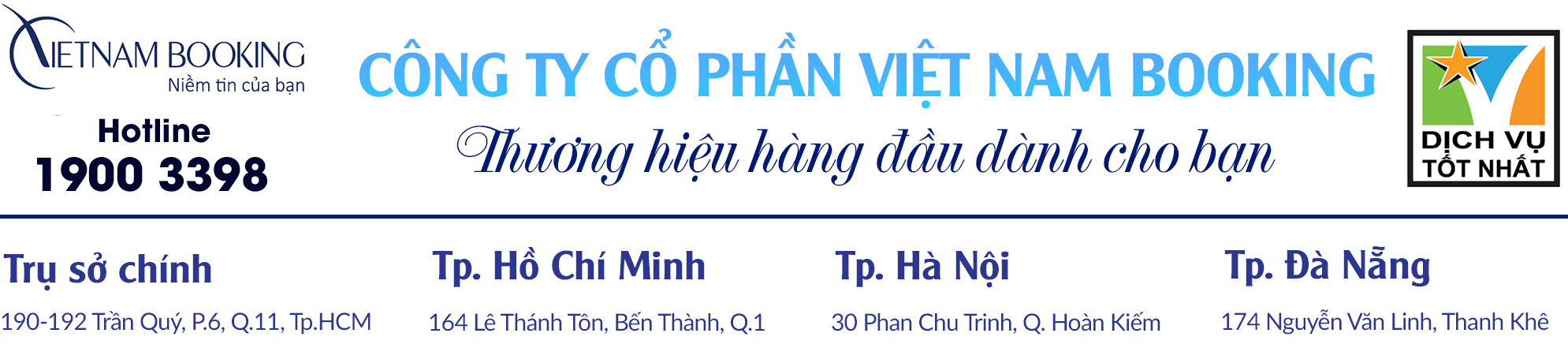 Tour Trung Quốc: Trương Gia Giới - Phượng Hoàng Cổ Trấn Charter Bay ThẳngThời gian: 5 ngày 4 đêmKhởi hành: Từ Hà NộiHãng hàng không: Vietjet AirKhởi hành: Thứ 2 Hàng tuần NGÀY 01: HÀ NỘI – TRƯƠNG GIA GIỚI14h30’:Xe và Trưởng đoàn đón quý khách tại Nhà Hát Lớn Hà Nội để đưa ra sân bay đoàn làm thủ tục đáp chuyến bay đi Trương Gia Giới lúc 17h45 - 21h15.Tới Trương Gia Giới, HDV địa phương và xe đưa đoàn nhận phòng khách sạn. Nghỉ đêm tại khách sạn 4*NGÀY 2: PHÙ DUNG TRẤN - PHƯỢNG HOÀNG CỔ TRẤN ( Ăn: Sáng - Trưa - Tối )Sau khi ăn sáng, Đoàn trả phòng lên xe đi thăm Phù Dung Trấn - thị trấn cổ hơn 2000 năm tuổi được mệnh danh “Thị trấn treo trên thác nước”. Khi đặt chân lên địa phận thị trấn Phù Dung, du khách nhất định sẽ có nhiều cảm nhận mới lạ, trụ đồng Khê Châu cao gần 4 mét, gồm 8 cạnh, nặng 2 tấn rưỡi, trên khắc hơn 2500 chữ ghi lại đoạn lịch sử của dân tộc Thổ Gia trong Viện bảo tàng phong tục tập quán dân tộc Tương Tây là văn vật trọng điểm bảo tồn đợt đầu cấp quốc gia do Quốc vụ viện công bố.Tại đây, điều mà du khách được tận mắt chứng kiến không chỉ là văn vật cấp quốc gia, mà điều quan trọng hơn là du khách sẽ cảm nhận được nền văn hóa dân tộc sán lạn của người Thổ Gia, sẽ được xem biểu diễn múa Mao-cu-sư, một hình thức múa rất cổ xưa của người Thổ Gia gồm các nội dung săn bắt, cày cấy, sinh hoạt...của tổ tiên người Thổ Gia.Đoàn ăn trưa tại nhà hàng sau đó lên xe đi Phượng Hoàng Cổ Trấn.HDV đưa quý khách tham quan Phượng Hoàng Cổ Trấn, với lầu Miêu Miêu, Bắc Môn cổ thành, Lầu phong Thúy Hồng Kiều, Viện Bảo Tàng Cổ Thành…(tham quan bên ngoài).
Sau khi ăn tối đoàn tự do khám phá vẻ đẹp huyền bí và lung linh như Phong Hoa của Phượng Hoàng về đêm. Đoàn nghỉ đêm tại khách sạn 4* ở Phượng Hoàng Trấn.NGÀY 3: PHƯỢNG HOÀNG CỔ TRẤN  ( Ăn: Sáng - Trưa - Tối )Quý khách ăn sáng tại khách sạn. Sau đó, Quý khách có một ngày tự do tham quan Phượng Hoàng cổ trấn. Quý khách có thể ghi lại những bức hình đẹp nhất tại cổ trấn 1300 năm hình thành và phát triển, khám phá một bảo tàng sống về văn hóa của các dân tộc; cũng như ngắm nhìn những thành quách, những dãy phố, những căn nhà cổ, gia trang, văn miếu, đền chùa đậm dấu ấn của người Trung Quốc. Đây cũng là nơi nét đẹp của văn hóa dân tộc Trung Hoa chảy qua và để lại những giá trị truyền thống đẹp đẽ nhất. Hơn cả, Phượng Hoàng Cổ Trấn còn hút hồn du khách ngay từ ánh nhìn đầu tiên đến khi rời bước bởi cảnh sắc hoa lệ, đẹp như một bức tranh thủy mặc.Sau khi ăn trưa, quý khách tự do khám phá văn hóa, cuộc sống người bản địa tại Phượng Hoàng cổ trấn. Buổi tối, đoàn dùng bữa tối tại nhà hàng địa phương, nhìn ngắm cổ trấn về đêm. Đoàn nghỉ đêm tại khách sạn 4* ở Cổ Trấn Phượng Hoàng.NGÀY 4: MẶC NHUNG MIÊU TRẠI - TRƯƠNG GIA GIỚI (Ăn: Sáng - Trưa - Tối )Sau khi ăn sáng, đoàn lên xe để quay về Trương Gia Giới. Trên đường quay về Trương Gia Giới đoàn sẽ ghé thăm ngôi làng cổ bằng đá - Mặc Nhung Miêu Trại  tuyệt đẹp với những bậc cầu thang, những bờ rào, những tường nhà được xếp lên bằng đá. Choáng ngợp bởi cấu trúc đặc sắc của ngôi làng cổ, chúng tôi như mê đi trước những cửa nhà, mái vòm, lối đi, tường đất… trước những em bé Miêu đứng hát vang vang mỗi góc tường, trước những cụ già đang cặm cụi tước đay, khâu vá… Đoàn ăn trưa tại nhà hàng địa phương.Đến Vũ Lăng Nguyên, quý khách sẽ tham quan của hàng thuốc Đông Y nổi tiếng của Trung Quốc, và bắt mạch khám bệnh miễn phí hoặc quý khách có thể lựa chọn cho mình tận hưởng một giờ ngâm chân bằng nước thuốc.Sau đó, quý khách tham quan Phố Khê Bố: khu phức hợp thương mại nổi tiếng và quy mô nhất Trương Gia Giới. Khu phố ven sông này tập trung nhiều các quầy Bar, phố ẩm thực – nổi tiếng với các món ăn vặt mang đậm hương vị trung hoa và phố mua sắm người Tộc Tương Tây. Đây được xem là điểm đến vui chơi giải trí lý tưởng của nhiều khách du lịch trong và ngoài nước. Quý khách tự do bách bộ hòa mình cùng dòng người khám phá cảnh đẹp của khu phố, thưởng thức những món ăn vặt tại các quầy hàng trên phố. Buổi tối, đoàn dùng bữa tại nhà hàng. Sau đó, đoàn tự do đi phố cổ hoặc đăng ký xem chương trình biểu diễn đặc biệt “Rạng rỡ Tương Tây” (chi phí tự túc).  Nghỉ đêm tại khách sạn 4* ở Vũ Lăng Nguyên.NGÀY 5: TRƯƠNG GIA GIỚI - THIÊN MÔN SƠN –  HÀ NỘI (Ăn: Sáng – Trưa – Tối )Sau khi ăn sáng, đoàn tham quan Thiên Môn Sơn – một kỳ quan nổi tiếng nhất của Trương Gia Giới – nơi đây cũng là nơi biểu diễn nhiều lần máy bay xuyên vượt động Thiên Môn và đua nhảy dù quốc tế (1 lượt đi cáp treo + 1 lượt đi ô tô để trải nghiệm 99 khúc cua ngoạn mục) với sự điều khiển xe của những người tài xế tài tình). Thiên Môn Sơn nằm trong vườn quốc gia Núi Thiên Môn, Trương Gia Giới, ở tây bắc tỉnh Hồ Nam, Trung Quốc. Ngọn núi này rất nổi tiếng với con đường trên trời và hệ thống cáp treo tại Thiên Môn được tuyên bố trong các ấn phẩm du lịch là "cáp treo dài nhất tại một ngọn núi cao nhất trên thế giới” với 98 cabin cáp treo và tổng chiều dài lên tới hơn 7.400 mét, độ cao của ga trên của tuyến cáp treo là 1.279 mét (bao gồm xe công cộng và 1 lượt cáp treo đi lên). Từ cáp treo Quý khách có thể ngắm toàn cảnh thị trấn và cảnh rừng núi nguy nga tráng lệ, ngắm cung đường được coi là đường đua nguy hiểm nhất thế giới với 99 khúc cua ngoạn mục.Khi lên tới đỉnh của Thiên Môn Sơn, Quý khách sẽ đi theo con đường bao quanh những đỉnh núi, xuyên từ đỉnh núi này sang đỉnh núi khác. Tham quan Sạn Đạo Kính (con đường gác kính trên vách đá). Một bên là núi, một bên là mây, thỉnh thoảng có thêm những lá bùa may mắn màu đỏ rực rỡ sẽ khiến Quý khách cảm thấy lạc như lạc vào chốn bồng lai tiên cảnh, như đang đi trên 9 tầng mây của thiên đường. Sau đó, Quý khách trải nghiệm hệ thống thang cuốn đồ sộ trong lòng núi để đến Cổng Trời - nơi giao thoa giữa trời và đất. Quý khách ăn trưa tại nhà hàng.Đoàn tìm hiểu, tham quan mua sắm tại cửa hàng Tơ Lụa vùng Tương Tây, Cửa hàng Đá Quý. Sau đó, xe đưa quý khách về lại thành phố Trương Gia Giới. Đoàn ăn tối tại nhà hàng. Nếu còn thời gian, Quý khách có thể tham quan phố đi bộ và ăn tối trước khi ra sân bay đón chuyến bay về Hà Nội lúc 22:15, tới Hà Nội lúc 00:15.
Xe đón đoàn đưa về điểm hẹn tại Hà Nội.BẢNG GIÁ TOUR(**Giá có thể thay đổi theo thời điểm**)GIÁ TOUR BAO GỒMVé máy bay khứ hồi Hà Nội – Trương Gia Giới – Hà Nội với 7kg hành lý xách tay và 20kg ký gửi.Khách sạn trung tâm tiêu chuẩn 4* tiêu chuẩn địa phương.(2 người/phòng đôi)Ngày ăn 3 bữa theo chương trình.(mức 30 NDT/ bữa chính) (Bữa chính có 8 món + 1 canh +đồ uống )Xe đưa đón điều hoà, đời mới :10-15 người sắp xếp 19 -26 chỗ, 16-20 người sắp xếp 26-35 chỗChi phí thăm quan: Bao gồm vé vào cửa Thiên Môn Sơn, Sạn đạo kính, Cáp treo 1 lượt Thiên Môn Sơn, vé xe bus sinh thái trong khu công viênHướng dẫn nói tiếng Việt nhiệt tình, giàu kinh nghiệm đi suốt tuyến.Bảo hiểm rui ro mức bồi thường 300.000 NDT. Quý khách 75 tuổi trở lên không tham gia bảo hiểm này.Mỗi người một ngày một chai nước trên xe ngày đoàn đi thăm quanKHÔNG BAO GỒMChi tiêu cá nhân, phí hộ chiếu, đồ uống, chi phí điện thoại, giặt là trong khách sạn, Thuế VAT.Chi phí phòng đơn 2.200.000 VND- 2.700.000 VNDVisa tái nhập cho khách Việt kiều và khách nước ngoài.Chi phí xem Show biểu diễn “Rạng Rỡ Xương Tây – khoảng 55$/khách”Vé vào tham quan tìm hiểu phong tục tập quán của Ngưởi Thổ GiaVé vào tham quan viện bảo tàng Cổ Thành, Lầu Phong Thủy Hồng KiềuTip cho lái xe và Hướng dẫn viên là: 5 USD/người/ngàyVé tham quan các điểm không đề cập trong chương trìnhGHI CHÚ QUAN TRỌNGNếu có trẻ em đi cùng phải có giấy khai sinh bản sao công chứng hoặc giấy uỷ quyền nếu không đi cùng bố mẹ.Phụ nữ có thai không được tham gia tour. Nếu Quý khách không thông báo với Công ty, mọi vấn đề phát sinh chúng tôi sẽ không chịu trách nhiệm.Kinh phí trên áp dụng cho khách hàng mang quốc tịch Việt nam. Khách mang hộ chiếu nước ngoài, vui lòng kiểm tra lại.Chương trình trên có thể thay đổi về thời gian và lịch trình, nhưng vẫn đảm bảo các điểm thăm quan như trên.Các phần dịch vụ không sử dụng đến mà không báo trước khi đăng ký sẽ không được hoàn lại.Chương trình trên là chương trình du lịch thuần tuý, Quý khách có nhu cầu kết hợp làm việc, đề nghị thông báo rõ khi làm thủ tục đăng ký.Với trường hợp 01 khách tham gia tour trong tình huống bất khả kháng mà không thể ghép phòng với các thành viên còn lại được Quý khách vui lòng chịu phí phụ thu phòng đơn.Chương trình này được hỗ trợ bởi các điểm tham quan mua sắm shopping do công ty sắp xếp nếu Qúy khách không vào điểm shopping thì vui lòng phụ thu 60$/ người (Nộp trực tiếp cho HDV theo đoàn).Kính mong Quý khách hỗ trợ để chương trình được thành công. Các điểm shopping bắt buộc: Cửa hàng Trà, đá quý, Thuốc bắc và Tơ lụa.Chúc quý khách có một chuyến đi thú vị, ý nghĩa!Hotline: 1900 3398Email: lienhe@vietnambooking.comGiá người lớn (trên 12 tuổi/ cao trên 1,2m)Giá trẻ em (từ 2-12 tuổi/ cao dưới 1,2m)Giá em bé (dưới 2 tuổi)Thứ 2 hàng tuần10.990.00095%35%Ngày lễ11.990.00095%35%